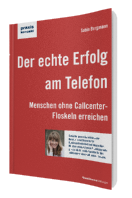 Sabin BergmannDer echte Erfolg am TelefonMenschen ohne Callcenter-Floskeln erreichen BusinessVillage 2016
Edition PraxisKompakt
ISBN: 978-3-86980-312-021,80 Eur[D] / 22,50 Eur[A] / 31,50 CHF UVPPressematerialien: www.businessvillage.de/presse-980Das Telefon ist ungeachtet des Erfolgs von Internet und Social Media das Kommunikationsmittel erster Wahl. Unverbindliche Informationen lassen sich leicht über die neuen Medien verbreiten. Spätestens bei der Akquise oder dem Kundenservice kommt aber das Telefon ins Spiel. Und der erste gute Eindruck, den Sie im Internet oder mit Werbemitteln hinterlassen haben, lässt sich am Telefon potenzieren oder zunichte machen. Doch wie telefoniert man in der heutigen Zeit, in der Kunden zunehmend gereizt auf geschliffene Callcenter-Floskeln reagieren? Wie vermittelt man Serviceleistungen oder geht mit Reklamationen um? Wie gewinnt man neue Kunden?Sabin Bergmann zeigt in ihrem neuen Buch, wie Sie authentisch und glaubhaft telefonieren und dabei auf Callcenter-Floskeln und Gesprächsleitfäden verzichten können. Ob in der telefonischen Kundenbetreuung / im Innendienst, als Freiberufler oder Verkäufer – Entwickeln Sie Ihren eigenen Telefonstil und begeistern Sie Ihre Gesprächspartner. Selbst „Telefonmuffel“ werden zukünftig öfter zum Hörer greifen und gewinnbringende Telefonate führen.Autorenvita Sabin Bergmann ist erfolgreiche Beraterin und Trainerin für Kundenzufriedenheit und Akquisition. Mit über 20 Jahren Trainingspraxis gilt sie als führende Expertin für das Telefonieren ohne Callcenter-Floskeln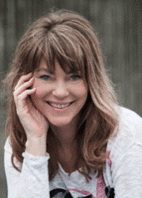 http://www.contelle.de